 Resource 7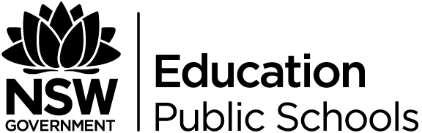 Elizabeth: Act 2 and Act 4Act 2Act 4How does she feel about John Proctor?How does she act towards him?What is her primary motivation in this act?What conflicts exist in her public world?What conflicts exist in her private world?What paradox is created between her and society?What experiences are universal?